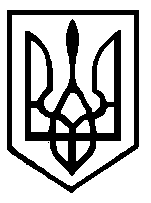 У к р а ї н а ХМІЛЬНИЦЬКА   РАЙОННА   РАДАВІННИЦЬКОЇ   ОБЛАСТІРОЗПОРЯДЖЕННЯвід 12.12.2017р. №  128-рПро терміни реалізації  другого районного конкурсу проектів  розвитку територіальних громад	Відповідно до ст. 55 Закону України «Про місцеве самоврядування в Україні»,  рішення 14 сесії районної ради 7 скликання від 23.02.2017 р. № 206 «Про другий районний конкурс проектів розвитку територіальних громад» та протоколу засідання Конкурсної ради другого районного конкурсу проектів розвитку територіальних громад від 22 червня 2017 року  1. Визначити кінцевим терміном реалізації проектів другого районного Конкурсу проектів розвитку територіальних громад 30 березня 2018 року.2. До зазначеного терміну провести фінансування проектів переможців другого районного Конкурсу  у повному обсязі.3. Контроль за виконанням даного розпорядження залишаю за собою.Голова районної ради                                З.Г.Бонсевич